Zopakujte si učivo so štatistiky a prepočítajte si tieto príklady:O koľko sa líši priemerný mesačný zárobok dvoch kamarátov? Jano zarobil 120 €, 120 €, 150 €, 180 €, 170 €, 200 €. Peter zarobil 140 €, 130 €, 140 €, 160 €, 190 €, 180 €. Pri skoku do diaľky  zaznamenali tieto výsledky: 4,3,3,5,3,2,3,4,5,3. spracujete údaje do tabuľkyurčte priemerný dosiahnutý výsledokurčte absolútné početnosti a relatívne početnosti v percentáchPri vážení dvadsiatich kilogramových vreciek cukru sme zistili nasledovné hodnoty v kg :
1,00; 1,01; 1,05; 0,99; 0,95, 1,00; 0,98, 0,99; 1,04; 1,06; 0,93; 1,00; 1,03; 0,97; 1,00; 0,99; 1,05; 1,01; 0,94; 1,00.
Určte modus a medián. Pri meraní výšok žiakov v triede boli namerané hodnoty zapísané do tabuľky (v cm). Vypočítajte aritmetický priemer výšok žiakov a doplňte do tabuľky relatívne početnosti.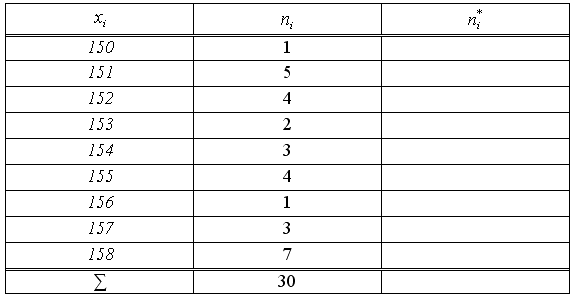 